Look at the picture.Answer the questions.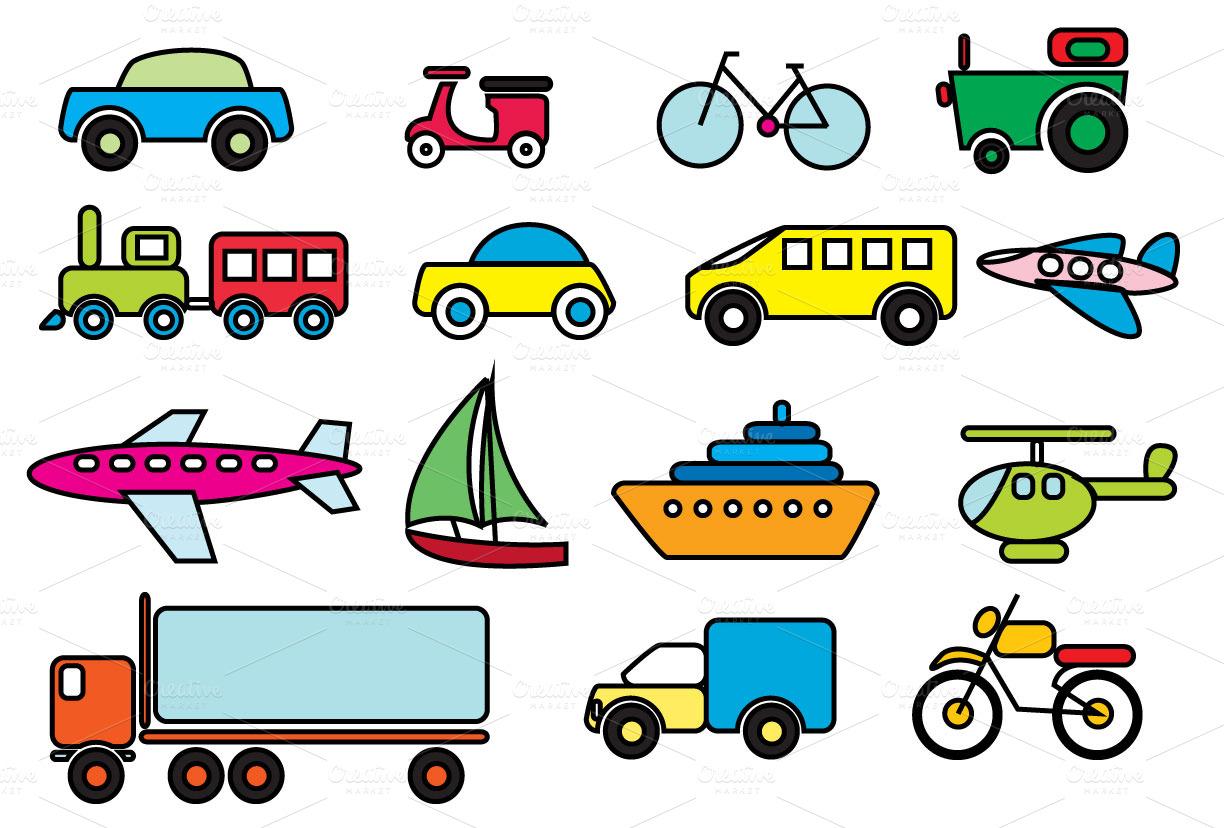 Teacher’s questions:Say the transportation in the picture. How do you travel?Answer keya) (The teacher points at the plane, the car, the train, the ship….)  It is a car, a plane, a ship, a train…b) I travel by ….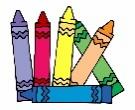 Name: ____________________________    Surname: ____________________________    Nber: ____   Grade/Class: _____Name: ____________________________    Surname: ____________________________    Nber: ____   Grade/Class: _____Name: ____________________________    Surname: ____________________________    Nber: ____   Grade/Class: _____Assessment: _____________________________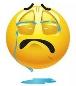 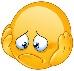 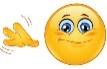 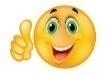 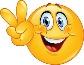 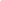 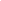 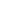 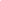 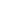 Date: ___________________________________________________    Date: ___________________________________________________    Assessment: _____________________________Teacher’s signature:___________________________Parent’s signature:___________________________